Name:                                    Klasse:                                    Datum:Wie entsorgen wir unseren Abfall richtig?Jede Person in Deutschland verursacht          438        kg Abfall im Jahr! Bei einer Einwohnerzahl von ca.          83.000.000        Menschen entstehen in Deutschland jährlich      37 Millionen    Tonnen Haushaltsabfälle. In Stadt und Landkreis Hof werden ca.     80    % der Abfälle recycelt =    verwertet   . Aus den gesammelten Wertstoffen entstehen neue Produkte. Deshalb          trennen     wir den Abfall.      Quelle: Statistisches Bundesamt   AbfallartWohin damit?Beachte!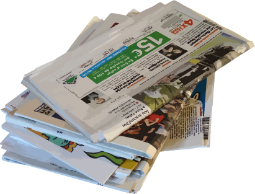 Altpapier = Wertstoffz. B. Zeitung, Eierkarton, IllustriertePapiertonne (grün)WertstoffhofWertstoffmobilKein verschmutztes PapierKeine Getränkekartons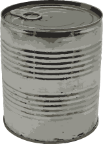 Konservendosen, Metallschraubverschlüsse = WertstoffGelbe Tonne (gelber Deckel, schwarzer Körper)WertstoffhofWertstoffmobilPapier entfernen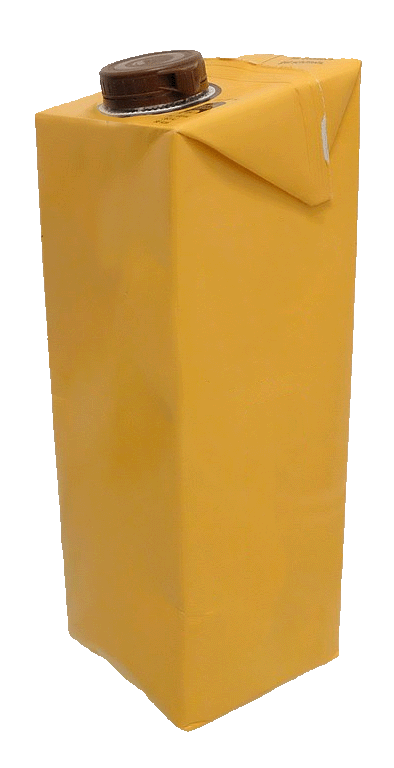 Getränkekartons = Wertstoffz. B. Saftkarton, MilchkartonGelbe Tonne (gelber Deckel, schwarzer Körper)WertstoffhofWertstoffmobil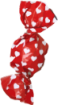 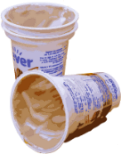 Verkaufs-verpackungen = Wertstoffz. B. Joghurtbecher, Plastikflaschen, StyroporverpackungenGelbe Tonne (gelber Deckel, schwarzer Körper)WertstoffhofWertstoffmobilVerpackungen müssen restentleert sein, spülen ist nicht notwendigAbfallart                            Wohin damit?                        Beachte!Abfallart                            Wohin damit?                        Beachte!Abfallart                            Wohin damit?                        Beachte!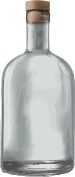 Glas = Wertstoffz. B. Flaschen, SchraubgläserWertstoffinselWertstoffhofWertstoffmobilBlaues und rotes Glas gehören zum Grünglas.Verschlüsse müssen nicht abgeschraubt werden. Kein Porzellan, Keramik und kein Flachglas einwerfen.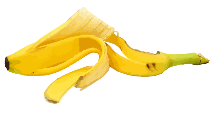 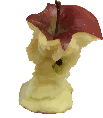 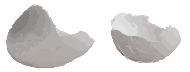 Organische Abfälle = Wertstoffz. B. Schalen, EssensresteBiotonne (braun)KompostBioabfall nicht in Plastiktüten verpackt in die Biotonne werfen!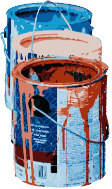 Problemmüll z. B. Batterien, Farben, Lacke, MedikamenteProblemabfallsammlungevtl. Geschäfte (Batterien)Stationäre Sammelstelle am Wertstoffhof HofProblemstoffmobil (siehe Internet und Abfallkalender)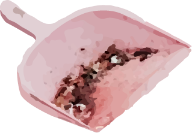 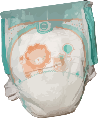 Restmüllz. B. Windeln, Kehricht, Staubsaugerbeutel, Taschentücher, Zigarettenkippen, TapetenRestmülltonne (grau)Keine heiße Asche einfüllen!